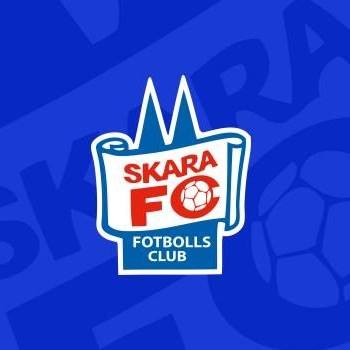 ORGANISATION OCH VÄGLEDNING I SAMBAND MEDKRIS ELLER OLYCKAPLAN FÖR KRISHANTERING I SKARA FC	3KRISORGANISATION	3KRISGUPPENS ORGANISATION	4KRISGRUPPENS UPPGIFTER OCH ARBETSGÅNG	5OM KRISEN KOMMER	6SVÅRARE OLYCKA ELLER DÖDSFALL	6MÖTE OM VAR SOM HAR HÄNT	7MASSMEDIAKONTAKTER	7När journalisten ringer	7INSATSER EFTER OLYCKA ELLER DÖDSFALL	8NÄR LAGET SKA UT OCH RESA	10RESEPLAN	10VID INKVARTERING I SKOLSALAR OCH IDROTTSHALLAR.	10Lathund vid kris eller allvarlig olycka som kräver akut omhändertagande	12Lathund för längre resor/ cup med laget	14PLAN FÖR KRISHANTERING I SKARA FCSyftet med krishanteringsplanen är:att skapa en krismedveten beredskap inför oväntade allvarliga händelser så effektivt och humant som möjligt samt att motverka stress för alla inblandadeatt genom snabb och tydligt agerande minimera risken för spekulationeratt stödja styrelsens krisgrupp och dess resurspersoner i arbetet med att hjälpa medlemmar i klubben och deras anhörigaEn kris kan uppkomma av många olika anledningar. Det första man ofta tänker på är en olycka där en eller flera medlemmar är inblandade. En kris behöver inte alltid vara av akut karaktär. Det kan vara någon som har en personlig kris eller en svår sjukdom. En kris kan också uppkomma ur rykten som sprids. Vid alla typer av kriser är agerandet och omhändertagandet mycket viktigt.Krisplanen innehåller förebyggande åtgärder, viktiga telefonnummer, vår interna krisgrupp samt vägledning i olika scenarion, framtaget av Riksidrottförbundet (RF).Krisplanen skall finnas tillgänglig och synlig för alla medlemmar inom Skara FC samt vara presenterad för ledare/tränare och lagledare. KRISORGANISATIONSkara FC:s krisorganisation bygger på att föreningen på ett snabbt och enkelt sätt kan starta upp en krishantering om behov uppstår. Organisationen utgår från att varje enskild ledare och styrelsemedlem är väl insatt i föreningens krisplan och har relevant utbildning.KRISGRUPPENS ORGANISATIONDen i krisgruppen som blir kontaktad ansvarar för att kontakta de övriga i gruppen. Krisgruppen beslutar om föreningens styrelse i sin helhet skall sammankallas. Bengt Hassellöf, MassmediaansvarigTel 0723-415819Emina Ibrasimovic, Medmänniska, MassmediareservTel 0736-316577Jens Antonsson, Administratör
Tel 0706-64641 87Tommy Snögren, InformatörTel 0708-128443Markus Löfgren, InformatörTel 0705-683647KRISGRUPPENS UPPGIFTER OCH ARBETSGÅNGFöljande ansvarsområden utdelas varje gång krisgruppen sammankallasInformatör: Sammanställer fortlöpande aktuellt händelseförlopp och kunskapsläge, antecknar kortfattat alla händelser och insatser med tidsangivelser, samt ansvarar för att informera berörda personer. Vid olyckor kontaktas polisen som har informationsansvar gentemot allmänheten.Massmediaansvarig: Sköter alla kontakter med tidningar, radio, TV, nyhetsbyråer och webbtidningar. Uppdaterar hemsidanAdministratör: Denna person, har ansvaret för aktuella telefonlistor över involverade personer.  Samordnar telefonpassning på föreningens kansli.Psykosocialt ansvarig (vid behov): Planerar formerna för det psykologiska/medicinska omhändertagandet. Först kontaktas närmast berörda, i andra hand övriga. Beslutar om eventuella vidare kontakter med anhöriga. Beslutar om eventuella hembesök.OM KRISEN KOMMERSVÅRARE OLYCKA ELLER DÖDSFALLFörsta insatsenEn person ansvarar för arbetsfördelning och utser: En eller två personer som tar hand om den skadade (välj dem med mest vårdkunskap)	Lämna inte den skadade ensam! En person larmar och möter även uttryckningen.Följande uppgifter ska lämnas när du larmar ( oftast ställs dessa frågor av larmcentralen):Vem är du som ringer och vilket telefonnummer ringer du från?Vad har hänt?Var har det hänt, d v s vart ska räddningspersonal bege sig? Var har olyckan skett, d v s vart ska räddningspersonal bege sig? Dagens moderna mobiltelefoner har oftast karta och GPS inbyggt, har du en lär dig använd den så du vet hur den fungerar i lugn och ro.Om platsen är svår att hitta för räddningspersonalen: var kan du möta dem och visa vägen?Hur många är skadade och hur allvarliga är skadorna?När hände det? En tar hand om de övriga i gruppen och informerar vad som hänt. En följer med transporten till olycksplatsen. En följer med transporten till sjukhus.Ansvarig  informerar krisgruppen hemma (om ni befinner er på annan ort) Ev. en som tar hand om press och polisMÖTE OM VAD SOM HAR HÄNTKrisgruppen samlas och börjar mötet med att fastställa vad som säkert kan konstateras har hänt.Besluta om vad som ska göras, av vem, när och tid för uppföljning. Protokoll förs vid mötet. Loggbok över alla händelser och insatser skall föras. Utvärdera och följ kontinuerligt upp insatserna. Informera öppet, sakligt och tydligt. Vid olyckor samråd med polisen som har informationsansvar gentemot allmänheten.MASSMEDIAKONTAKTERI en kris sätts föreningen på stora prov. Det kan kännas ovidkommande och oviktigt att i en svår stund behöva tänka på massmedierna men mycket av föreningens trovärdighet återspeglas i kontakterna med media.Eftersträvansvärt är att all kontakt med media i samband med kris eller svårare olycka sker med utsedd media ansvarig.Om du ändå tvingas uttala dig till media kan nedanstående vara till hjälp.Generella råd vid mediakontakter Informera – propagera inte. Spekulera aldrig – tala bara om fakta. Erkänn det uppenbara, erkänn det negativa – det skapar förtroende. Berätta vad ni gör för att lösa problemet eller andra aktuella åtgärder. Fatta dig kort. Vill du inte besvara en fråga – förklara varför. Säg aldrig: ”inga kommentarer”. Sätt in händelsen i ett perspektiv – till exempel: ”Detta är allvarligt, men kom ihåg att varje dag tränar och tävlar tusentals fotbollsspelare och det är mycket sällsynt med denna typ av olyckor i vår idrott.”När journalisten ringerFråga efter källan om det rör sig om en olycka eller ett dödsfall om journalistens uppgift är en nyhet för dig; uttala dig inte förrän du själv har haft möjlighet att kontrollera uppgiften om den inte kan uppges.Skaffa respit. Även om du ”vet” vad du skall säga är det en god regel att be att få ringa upp om journalisten om fem-tio minuter. Fundera under tiden över och ordna: Vad vill journalisten? Är du rätt person att intervjua, ska du samråda med någon annan? Vad vill du få ut: fakta, budskap, argument. Skriv stolpar. Ha fakta tillgängliga. Undvik fackspråk. Tänk på att radio- eller teveintervjuer oftast bara är en och en halv minut. Förbered dig på att hinna säga det viktigaste.INSATSER EFTER OLYCKA ELLER DÖDSFALL Skicka inte hem deltagarna! Samla istället gruppen på en plats där ni får vara ifred och informera så uttömmande som möjligt om vad som har hänt. Informera sakligt om vad som har hänt. Spekulera aldrig om händelsen och dess orsaksförlopp. Ge god tid för frågor och samtal. Ge alla som vill en möjlighet att komma till tals. Förvänta dig inte att alla ska reagera på samma sätt. Var tolerant. Förbered deltagarna på att det är vanligt och normalt med reaktioner efteråt. Uppmana dem att berätta för sina föräldrar/anhöriga vad som hänt så att de kan förstå eventuella efterreaktioner. Uppmana dem att tala om händelsen med anhöriga. Kalla till återsamling direkt på morgonen dagen därpå om det är övernattning. Informera krisgruppen om vad som hänt så att informationen kan spridas; avgör om en pressträff behövs och/eller om pressmeddelande ska gå ut. Vid olycka kontakta anhöriga, klubbledare, förbund och eventuella motståndare. Vid dödsfall är detta en uppgift för polis eller sjukhus. Diskutera behovet av präst eller annan andlig ledare för samtalsstöd eller minnesstund Låt sådant som påminner om den som har avlidit vara orört för en tid framåt. Stoppa inte undan föremål i tron att de ökar sorgearbetet – resultatet kan bli det motsatta. Stöd stödjarna; allvarliga händelser kan ta hårt på krafterna. Särskild uppmärksamhet skall riktas till de ledare som varit inblandade. Ordna dryck och förtäring. Följ de drabbade hem, låt inte drabbade köra bil. Ställ in träning men samlas istället för att bearbeta händelsen. Kontakta anhöriga när det är bekräftat att de har fått dödsbudet.NÄR LAGET SKA UT OCH RESARESEPLAN Följande uppgifter ska minst finnas med på längre resor/cupero en deltagarförteckning (inkl. ledare) med eventuella sjukdomar och svårare allergiero Telefonnummer hem till de aktiva, mobiltelefonnummer till föräldrar och om möjligt även till annan anhörigo Telefonnummer till Skara FC:s kanslio Kontakt person i krisgruppeno Om minibussar används – tänk på att de som kör skall ha kompetens för dem Anpassa samlingstider så att gällande hastighetsbestämmelser kan hållasVID INKVARTERING I SKOLSALAR OCH IDROTTSHALLAR. Kontrollera att det finns två av varandra oberoende utrymningsvägar som utöver dörrar kan vara öppningsbara fönster och brandstegar Finns brandsläckare och brandvarnare? Portabla brandvarnare är en billig investering som kan användas vid all form av kollektiv inkvartering Tillåt inte levande ljus. Fundera på om det finns risk för smygrökning Gå igenom med gruppen vad som gäller vid en eventuell brand: utrymningsvägar och samlingsplats.Lathund vid kris eller allvarlig olycka som kräver akut omhändertagandeLathund för längre resor/ cup med laget 